      SORTIE EUROPEENNE AVEC LE CGOSUN WEEK-END AU MUSEE KROLLER MULLER                   ET AMSTERDAMProposé par l’amicale au départ de Valenciennes face à l’hôpital                    Du samedi 05 au dimanche 06 octobre 2019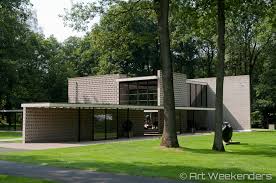 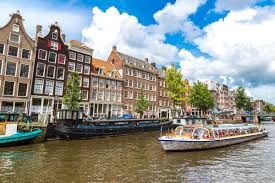 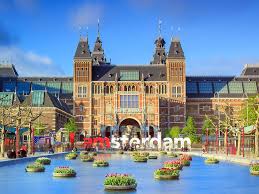                                                Priorité aux amicalistes